11 mei 201712 mei 201713 meiTIMEMEETING HALL A08:30 – 10:00ACUTE MYELOID LEUKEMIA
Scientific Chairs: Jacob Rowe (Shaare Zedek Medical Center, Jerusalem, Israel), Siret Ratip (Acıbadem Kozyatagi Hospital, Istanbul, Turkey)Novel Agents in AML: Eytan Stein (Memorial Sloan Kettering Cancer Center, New York, USA)Transplants for AML in First Complete Remission: Nicolaus Kröger (University Medical Center Hamburg-Eppendorf, Hamburg, Germany)Importance of MRD in AML: Jacob Rowe (Shaare Zedek Medical Center, Jerusalem, Israel)10:00 – 10:30COFFEE BREAK10:30 – 12:00MULTIPLE MYELOMA
Scientific Chairs: Evangelos Terpos (University of Athens School of Medicine,Alexandra General Hospital, Athens, Greece), Güner Hayri Özsan (Dokuz Eylül University, Izmir, Turkey)Optimal Therapy for Newly Diagnosed Patients Who Are Eligible for Autologous Transplantation:Evangelos Terpos (University of Athens School of Medicine, Alexandra General Hospital, Athens, Greece)Can MRD Tailor Therapy for Myeloma Patients? : C. Ola Landgren (Memorial Sloan Kettering Cancer Center, New York, USA)Emerging Problems with the Use of Monoclonal Antibodies in the Everyday Management of Myeloma Patients: Efstathios Kastritis (National and Kapodistrian University of Athens School of Medicine, Athens, Greece)12:00 – 13:15LUNCHPOSTER DISCUSSION13:15 – 14:15SATELLITE SYMPOSIUM
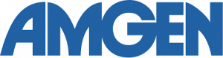 Scientific Chair: Ali Zahit Bolaman (Adnan Menderes University, Aydın, Turkey)New Era in the Treatment of Relapsed / Refractory Multiple Myeloma: Evangelos Terpos (University of Athens School of Medicine, Alexandra General Hospital, Athens, Greece)14:15 – 14:30BREAK14:30 – 16:00DIFFUSE LARGE B-CELL LYMPHOMA
Scientific Chairs: Christian Gisselbrecht (Hospital Saint Louis, Paris, France), Levent Ündar (Akdeniz University, Antalya, Turkey)Update on Pathology  with  New WHO Classification: Thierry Jo Molina (Necker University Hospital, Paris, France)Relapse DLBCL Where Are We With ASCT?: Christian Gisselbrecht (Hospital Saint Louis, Paris, France)16:00 – 16:30COFFEE BREAK16:30 – 17:30BCR/ABL NEGATIVE CHRONIC MYELOPROLIFERATIVE DISORDERS
Scientific Chairs: Francesca Palandri (University of Bologna, Italy), Fahir Özkalemkaş (Uludag University, Bursa, Turkey)Philadelphia – Negative Chronic Myeloproliferative Neoplasms: Diagnostic Criteria and Personalized Therapy in 2017: Francesca Palandri (University of Bologna, Italy)18:00 – 19:30OPENING CEREMONYTIMEMEETING HALL A09:00 – 10:00ACUTE LYMPHOBLASTIC LEUKEMIAScientific Chair: Monique den Boer (Erasmus University Medical Center, Rotterdam, The Netherlands), Hale Ören (Dokuz Eylül University, Izmir, Turkey)New Prognostic and Predictive Markers for ALL: Monique den Boer (Erasmus University Medical Center, Rotterdam, The Netherlands)Treatment of Young Adult ALL: İnci Alacacıoğlu (Dokuz Eylül University, İzmir, Turkey)10:00 – 10:30COFFEE BREAK10:30 – 11:30SATELLITE SYMPOSIUM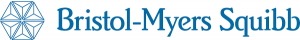 Scientific Chairs: Mustafa Çetin (Erciyes University, Kayseri, Turkey), Mustafa Nuri Yenerel (İstanbul University, İstanbul, Turkey)The Impact of Dasatinib on Clinical Management and Pathobiology of CML: İbrahim C. Haznedaroğlu (Hacettepe University, Ankara, Turkey)11:30 – 11:45BREAK11:45 – 13:15HODGKIN LYMPHOMAScientific Chairs: Peter Borchmann (Klinik I für Innere Medizin, Cologne, Germany), Muhit Özcan (Ankara University, Ankara, Turkey)First Line Therapy of Early Stage cHL: Should We Go for PET Adapted Treatment Strategies?: Veronika Bachanova (University of Minnesota, Minnesota, USA)First Line Therapy of Advanced Stage cHL: Pros and Cons for Different Treatment Strategies: Peter Borchmann (Klinik I für Innere Medizin, Cologne, Germany)Relapsed cHL and Perspectives: Will Immunotherapy Replace Chemotherapy?: Michael Crump (Princess Margaret Cancer Center, University Health Network, Toronto, Canada)13:15 – 14:30LUNCHPOSTER DISCUSSION14:30 – 16:00MEETING THE CHALLENGE OF EMERGING PATHOGENS IN PATIENTS WITH HEMATOLOGICAL MALIGNANCIES: ADVANCES IN DIAGNOSIS, TREATMENT, AND PREVENTIONScientific Chairs: Thomas J. Walsh (Weill Cornell Medicine of Cornell University, New York, USA), Ali Zahit Bolaman (Adnan Menderes University, Aydın, Turkey)Multidrug Resistant Bacterial Infections in Patients with Hematological Malignancies: New Compounds for Emerging Pathogens: Thomas J. Walsh (Weill Cornell Medicine of Cornell University, New York, USA)Invasive Fungal Infections in Patients with Hematological Malignancies: Emergence of Resistant Pathogens and New Antifungal Therapies: Maria N. Gamaletsou (St James’s University Hospital, Leeds Teaching Hospitals, Leeds, United Kingdom)Viral Infections in Patients with Hematological Malignancies: Rapid Molecular Diagnosis and Antiviral Strategies: Nikolaos V. Sipsas (National and Kapodistrian University of Athens, Athens, Greece)16:00 – 16:30COFFEE BREAK16:30 – 17:30MYELODYSPLASTIC SYNDROMESScientific Chairs: H. Joachim Deeg (Fred Hutchinson Cancer Research Center, Seattle, USA), Zafer Gülbaş (Anadolu Medical Center, Kocaeli, Turkey)Focus on Medical Management of Patients with MDS: Ibrahim Yakoub Agha (Regional University Hospital, Lille, France)Focus on Transplantation for MDS: H. Joachim Deeg (Seattle Cancer Care Alliance, Seattle, USA)17:45 – 18:45 
UYDU SEMPOZYUM 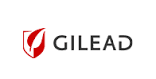 Oturum Başkanları: Sevgi Beşışık (İstanbul Üniversitesi, İstanbul), Fahir Özkalemkaş (Uludağ Üniversitesi, Bursa)Hoşgeldiniz ve Açılış Yorumları: Sevgi Beşışık (İstanbul Üniversitesi, İstanbul)İnvazif Mikozların Değişen Epidemiyoloji: Sevgi Beşışık (İstanbul Üniversitesi, İstanbul)IFI Hastalarındaki Risk Sınıflandırması: Fahir Özkalemkaş (Uludağ Üniversitesi, Bursa)UYDU SEMPOZYUM Oturum Başkanları: Sevgi Beşışık (İstanbul Üniversitesi, İstanbul), Fahir Özkalemkaş (Uludağ Üniversitesi, Bursa)Hoşgeldiniz ve Açılış Yorumları: Sevgi Beşışık (İstanbul Üniversitesi, İstanbul)İnvazif Mikozların Değişen Epidemiyoloji: Sevgi Beşışık (İstanbul Üniversitesi, İstanbul)IFI Hastalarındaki Risk Sınıflandırması: Fahir Özkalemkaş (Uludağ Üniversitesi, Bursa)TIMEMEETING HALL AMEET THE EXPERT HALL 08:30 – 10:00FOLLICULAR LYMPHOMAScientific Chairs: Massimo Federico (Università degli Studi di Modena e Reggio Emilia, Modena, Italy), Burhan Ferhanoğlu (Koç University, Istanbul, Turkey)First Line Therapy for Follicular Lymphoma: Elif Birtaş Ateşoğlu (Kocaeli University, Izmit, Turkey)Are We Ready for a Chemofree Approach for Treating Patients with Advanced Follicular Lymphoma?: Armando Lopez Guillermo (Hospital Clinic of Barcelona, Barcelona, Spain)Maintenance Therapy: All Fit in One?:Massimo Federico (Università degli Studi di Modena e Reggio Emilia, Modena, Italy)10:00 – 10:30COFFEE BREAK10:30 – 11:30SATELLITE SYMPOSIUM

Scientific Chair: Yıldız Aydın (İstanbul University, İstanbul, Turkey)NEW HOPE for RRMM Patients: FOCUS on Efficacy & Safety of IMNOVID: Meral Beksaç (Ankara University, Ankara, Turkey)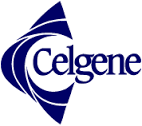 11:30 – 11:45BREAK11:45 – 13:15CHRONIC MYELOID LEUKEMIAScientific Chairs:  Hanan Hamed (Ain Shams University, Cairo, Egypt), Teoman Soysal (Istanbul University, Istanbul, Turkey) WHO 2016 Diagnostic Criteria of CML; What is Old, What is New?:  Hanan Hamed (Ain Shams University, Cairo, Egypt)Current Molecular Monitoring of CML: Akif Selim Yavuz (Istanbul University, Istanbul, Turkey)Current Clinical Management of CML: İbrahim C. Haznedaroğlu (Hacettepe University, Ankara, Turkey)13:15 – 14:30LUNCHPOSTER DISCUSSION14:30 – 16:30CHRONIC LYMPHOCYTIC LEUKEMIA / AGGRESSIVE LYMPHOMASScientific Chairs: Oliver Karanfilski (University Clinic for Hematology, Skopje, Macedonia), Önder Arslan (Ankara University, Ankara, Turkey)Prognostic Factors in Newly Diagnosed CLL: Oliver Karanfilski (University Clinic for Hematology, Skopje, Macedonia)First-Line Therapy for CLL as of 2017: Fatih Demirkan (Dokuz Eylül University, Izmir, Turkey)Relapse/Refractory CLL Treatment: Ioannis Kotsianidis (University Hospital of Alexandroupolis, Alexandroupoli, Greece)The Role of Allogeneic Stem Cell Transplantation in the Treatment of Aggressive Lymphomas: Anna Sureda (Hospital Duran i Reynals, Barcelona, Spain)